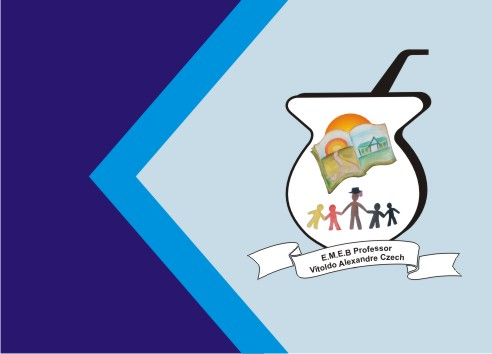 CORRIDA DOS NÚMEROSMATERIAL: ARCOS (BAMBOLÊS), GIZ OU OUTRO MATERIAL PARA IDENTIFICAR A POSIÇÃO DE CADA UM.ORGANIZAÇÃO DO ESPAÇO/LOCAL: UM ARCO PARA CADA PARTICIPANTE, UM ESPAÇO AMPLO PARA PODER CORRER.DESCRIÇÃO DA ATIVIDADE:CORRIDA DOS NÚMEROS - ATIVIDADE DE COMPETIÇÃO. OS ALUNOS SÃO ENUMERADOS E AO NÚMERO CHAMADO, DEVEM CORRER EM VOLTA DA RODA OU RETÂNGULO E RETORNAR AO LUGAR DE ORIGEM; QUEM CHEGAR PRIMEIRO, VENCE, COM A VARIAÇÃO PODE SER FEITO UM PEGA-PEGA ONDE O ALUNO TENTA PEGAR O COLEGA DA FRENTE E FUGIR DO QUE VEM LOGO ATRÁS.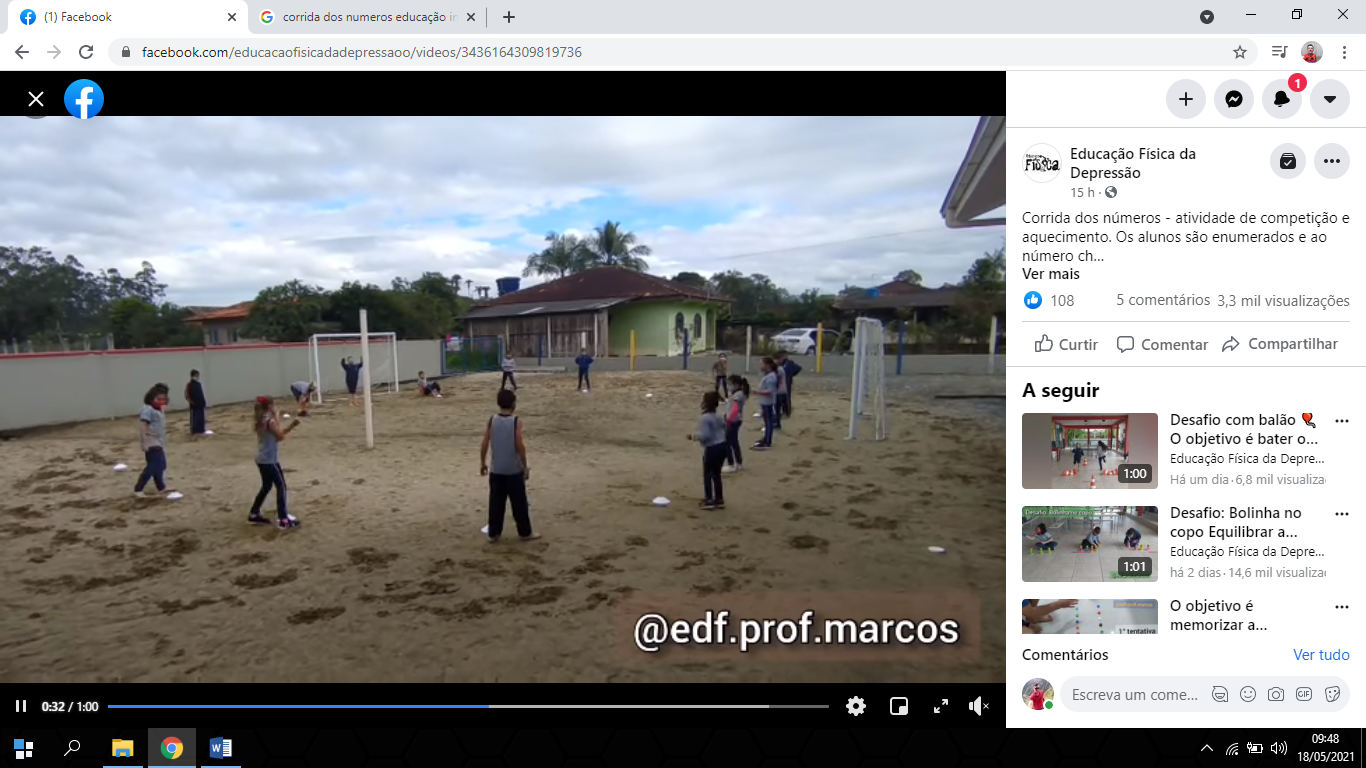 